T.C.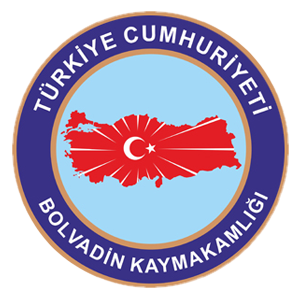 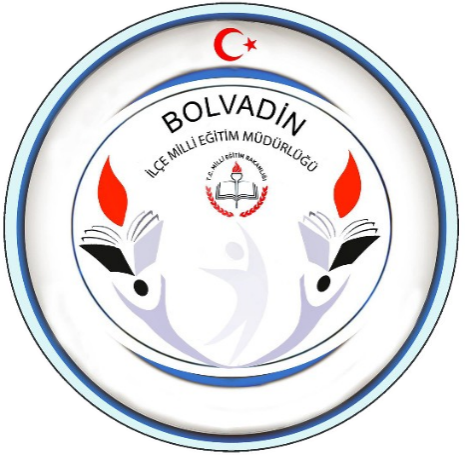 BOLVADİN KAYMAKAMLIĞIİLÇE MİLLİ EĞİTİM MÜDÜRLÜĞÜBEBOP“BABAMLA EVDEYİM- BİRLİKTE OKUYORUZ” PROJESİ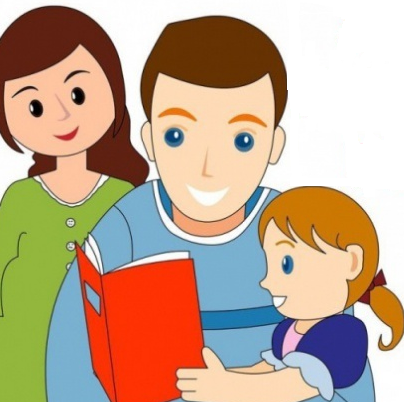 İLÇE PROJE YÜRÜTME KURULU  Kaymakam İlçe Milli Eğitim Müdürü  Şube MüdürleriOkul MüdürleriİLÇE PROJE YÜRÜTME KURULUNUN GÖREVLERİ   Proje taslağını hazırlamak,  Proje ile ilgili çalışma takvimi hazırlamak,  Proje ile ilgili getirilen önerileri incelemek, uygulama kararlarını almak, bölümler arasında faaliyetleri koordine etmek ve çalışmaların gelişimini takip etmek,  Değerlendirmeler sonucunda başarıyı ödüllendirme ile ilgili çalışmaları düzenlemek, Projenin uygulanma aşamalarında reklam, tanıtım ve bilgilendirmeler yapmak.  PROJE İZLEME VE DEĞERLENDİRME KURULU    Kaymakam İlçe Milli Eğitim Müdürü  Şube MüdürleriPROJE İZLEME VE DEĞERLENDİRME KURULU’NUN GÖREVLERİ   Projenin uygulanma aşamasında yapılan çalışmaları denetlemek ve değerlendirmek.  Proje sonunda hazırlanan raporları değerlendirmek.ÖDÜLENDİRME Sınavlarda ve her türlü yarışmalarda üstün başarı gösteren öğrenciler ödüllendirilecek, Seviye Belirleme vb. sınavları arasında önemli başarı gösteren okul yöneticisi ve öğretmenleri ödüllendirilecek.İbrahim BADAK                                       			    Derviş ÖZÇALŞube Müdürü                                       			  İlçe Milli Eğitim Müdürü(…../02/2019)OLURİbrahim ÖZKANKaymakamPROJE ADI: “B.E.B.O.P.” ‘BABAMLA EVDEYİM-BİRLİKTE OKUYORUZ’PROJE KOORDİNASYON BİRİMLER: Temel Eğitim BölümüProjeyi Hazırlayan Birim: İlçe Mili Eğitim Müdürlüğü  *** Bu projenin uygulanmasında gönüllük esastır. Proje faaliyetlerine yönelik okul, öğretmenler, öğrenciler ve veliler gönüllü olanlardan tercih edilmelidir.PROJENİN BAŞLATILMA GEREKÇELERİ:Babaların çocukları ile günlük hayat içerisinde bir ürün çıktısı alınabileceği(puzzle yapmak, ağaç dikmek, birlikte ders çalışmak vb.) kaliteli vakit geçirmemeleriÖğrencilerin gelişiminde çok önemli yeri olan babanın, yönlendirilmemesinden kaynaklı olumsuz rol model olabilmesi sonucu öğrencide istenmeyen davranışların ortaya çıkması.Babanın özellikle evde, akşamları çocuğuyla sınırlı vakit geçirmesi sonucu, ‘Aile Bütünlüğü’ kavramının çocuğa aşılanamaması.Kendisiyle ilgilenen ata ebeveynin yokluğundan kaynaklı; öğrencinin, tatmin olmak, övülmek, bir iş başarabildiğini görmek bu duyguyu yaşamak için kendini göstermek gibi amaçlarla vaktini ev dışında uygun olmayan yerlerde geçirmeyi istemesi.Gerekçeleriyle “BABAMLA EVDE KALİTELİ ZAMAN GEÇİRİYORUM” projesi hazırlanmıştır.Akademik başarının kitap okumak davranışıyla güçlü ilişkisinin olması ancak öğrencilerimizde kitap okuma alışkanlığının olmaması.Kitap okumayan velilerin çocuklarına olumsuz rol model olması.Ailecek-Hep birlikte kitap okuma alışkanlığının olmaması.Gerekçeleriyle “AİLECEK HEP BİRLİKTE OKUYORUZ” projesi hazırlanmıştır.PROJENİN AMAÇLARI: Okulöncesi, ilkokul, ortaokul düzeyindeki öğrencilerin babalarıyla iletişimini artırmak.Babanın çocuklarına zaman ayırmasının gereğini, önemini kavratmak ve akşam dışarı çıkmadan önce çocuğu-çocukları ile ilgilenmesi gereğine inanmasını sağlamak.Çocuklarla babalarının bir ürün ortaya çıkarmasını sağlamak.Çocuklara ‘Ben Değerliyim’ duygusunu evde yaşatarak tattırmak.Çocukların kendini ispatlaması için dışarıda arayış içerisine girmesini engellemek.Çok önemli Rol Model olan ‘baba’ların çocuklarının eğitiminde ve ahlaki gelişiminde sorumluluk sahibi olduklarını fark ettirmek.Babanın ilgisinin çocuğu için ne kadar kıymetli ve değerli olduğunu babaya göstermek.Ailecek hep birlikte kitap okuma davranışının gerçekleştirilmesini sağlamak.Hep ebeveynlerin hem de çocuklarının kitap okuma sürelerini artırmak.Kitap okumanın günlük hayatta ki bir davranış olmasını sağlamak.Evde ailecek hep birlikte güde 20 dk. Kitap okuma saatinin gerçekleştirilmesini sağlamak.PROJENİN ÇALIŞMA SÜRECİ:1.Hafta-Santranç Oynama             2.Hafta-500’lük Puzzle Yapma               3.Hafta-Akşam Yemeği Yapma ve Sofra Kurma               4.Hafta-Çay Demleme ve İkram Hazırlama               5.Hafta-Ağaç/Fidan Dikme               6.Hafta-Oturma Odasını Temizleme               7.Hafta-‘Her Çocuk Özeldir’ Filmini izlemek               8.Hafta-Evin Tüm Ayakkabılarını Boyama-Temizleme-Silme               9.Hafta-Babanın Ayrıntılı Olarak Çocukluğunu Anlatması             10.Hafta-Akşam Yemeği Bulaşığını Elde Yıkama               Çalışmaları ‘baba’ ve ‘çocuğu’ tarafından gerçekleştirilecek olup yardım almadan haftanın herhangi bir günü yapılacaktır. Her hafta sonu yapılan çalışmalar fotoğraf ve videoya alınarak yetkili proje yürütücüsü rehber öğretmene gönderilecektir.(İmkanlar Dahilinde) Her okulun kendi web sitesinde yayınlanacak. Her gün Evde ailecek, hep birlikte 20 dk. Kitap okuma saati gerçekleştirilecek.PROJENİN HEDEF KİTLESİ:Müdürlüğümüz bünyesindeki tüm okulöncesi, ilkokul, ortaokul kurumlarıPROJENİN İŞLEYİŞİ, FAALİYETLER VE ÇALIŞMA TAKVİMİ: “BABAMLA EVDE KALİTELİ ZAMAN GEÇİRİYORUM-AİLECEK HEP BİRLİKTE OKUYORUZ” projesi İlçe Milli Eğitim Müdürlüğü tarafından okullara duyurulacaktır. Bu projenin uygulanmasında gönüllük esastır. Proje faaliyetlerine yönelik okul, öğretmenler, öğrenciler ve veliler gönüllü olanlardan tercih edilmelidir.Okul Yönetimi; öğretmenleri, öğrenci ve velileri, veli ziyaretleri “BABAMLA EVDE KALİTELİ ZAMAN GEÇİRİYORUM-AİLECEK HEP BİRLİKTE OKUYORUZ” projesi konusunda bilgilendirecektir. Gönüllü olan öğretmen, veli ve öğrenciler ile proje sürdürülecektir. Sınıf Rehber Öğretmeninden beklenen, öğrenci ve sınıf velilerini proje uygulanması hakkında bilgilendirecek,  uygulama esnasında yaşanan problemler tespit edecek ve gerekli geri dönütleri raporlaştıracak. Aile ziyareti akabinde müdahalesinde fayda görülen hususlar geciktirilmeden Okul Yönetimi ve Okul Rehberlik Servisi /Rehberlik ve Psikolojik Danışma Hizmetleri Yürütme Komisyonu ile paylaşılacak ve gerekli tedbirler alınacaktır.Projeye katılan veli ve öğrencilere rehber öğretmen veya öğrenci koçu çizelge tutacaktır. Aralıksız olarak projeye devam eden veli ve öğrenciye ilçe milli eğitim müdürlüğü olarak hazırlanacak programda plaket takdimi yapılacaktır. “BABAMLA EVDE KALİTELİ ZAMAN GEÇİRİYORUM-AİLECEK HEP BİRLİKTE OKUYORUZ” Projesi, yapılacak her Öğretmenler Kurulu Toplantısında gündeme alınacak, projenin uygulama süreçleri değerlendirilecek, projenin uygulamasında görülen aksaklıklar, yaşanan problemler ve çözüm önerileri rapor halinde üst makamlara iletilecektir. Projede belirtilen takvim çerçevesinde; İletişim Becerileri, Davranış Problemleri, Ergenlik Dönemi Becerileri, Çatışma Çözme Becerileri, Anne Baba Tutumları, Verimli Ders Çalışma Yöntemleri, Sınav Sürecinde Ebeveyn Olmak, Geleceği planlamak, Mesleki Bilgilendirme Sistemi konularında da aileler bilgilendirilecektir. Her bir konu, okul müdürünün görevlendireceği okul/sınıf/şube rehber öğretmenler tarafından ailelere sunu şeklinde aktarılacaktır. Ayrıca ailelerimize SMS ile bilgilendirme yapılacaktır. 0 – 18 Yaş Aile Eğitim Programı çerçevesinde ilçemizde konu ile ilgili kurs gören öğretmen, yönetici, rehber öğretmenlerce, gerçekleştirilecek veli eğitimleri “Aile Eğitim Kursları,” Baba Destek Eğitimi Kursları önemli katkılar sağlayacaktır. Rehber öğretmenleri olan okullarda eğitim rehber öğretmenlerce yapılacak; rehber öğretmeni bulunmayan okullarda bu hizmet, imkânlar ölçüsünde eğitim alan rehber öğretmenlerin ve diğer öğretmenlerin görevlendirilmesi ile sağlanacaktır.Değerlendirmeler neticesinde, “BABAMLA EVDE KALİTELİ ZAMAN GEÇİRİYORUM-AİLECEK HEP BİRLİKTE OKUYORUZ”  projesinin uygulanmasında öne çıkan Okul Yöneticileri ve okul/sınıf rehber öğretmenleri ilgili mevzuat hükümleri çerçevesinde ödüllendirilecektir.Okullarımız sosyal medya aracılığıyla “BABAMLA EVDE KALİTELİ ZAMAN GEÇİRİYORUM-AİLECEK HEP BİRLİKTE OKUYORUZ” projesinin tanıtımını, çalışma süreci boyunca yapılan faaliyetleri paylaşacak ve farkındalık oluşturacaktır.Gönüllü velilerimiz “BABAMLA EVDE KALİTELİ ZAMAN GEÇİRİYORUM-AİLECEK HEP BİRLİKTE OKUYORUZ” projesi kapsamında sosyal medyadan tasarlanan tanıtım argümanlarını paylaşım yaparak farkındalık oluşturabilecektir.Okullarımız haftalık olarak velilerden alacakları çıktıları toplu halde okul sitelerinde paylaşacaklardır.Belirli aralıklarla İlçe Kaymakamımız, İlçe Milli Eğitim Müdürümüz, Şube Müdürlerimiz, okul müdürleri ve öğretmenlerimizle veli ziyaretleri gerçekleştirilecek ve “BABAMLA EVDE KALİTELİ ZAMAN GEÇİRİYORUM-AİLECEK HEP BİRLİKTE OKUYORUZ” projesinin uygulamasına katkı sağlanacaktır.